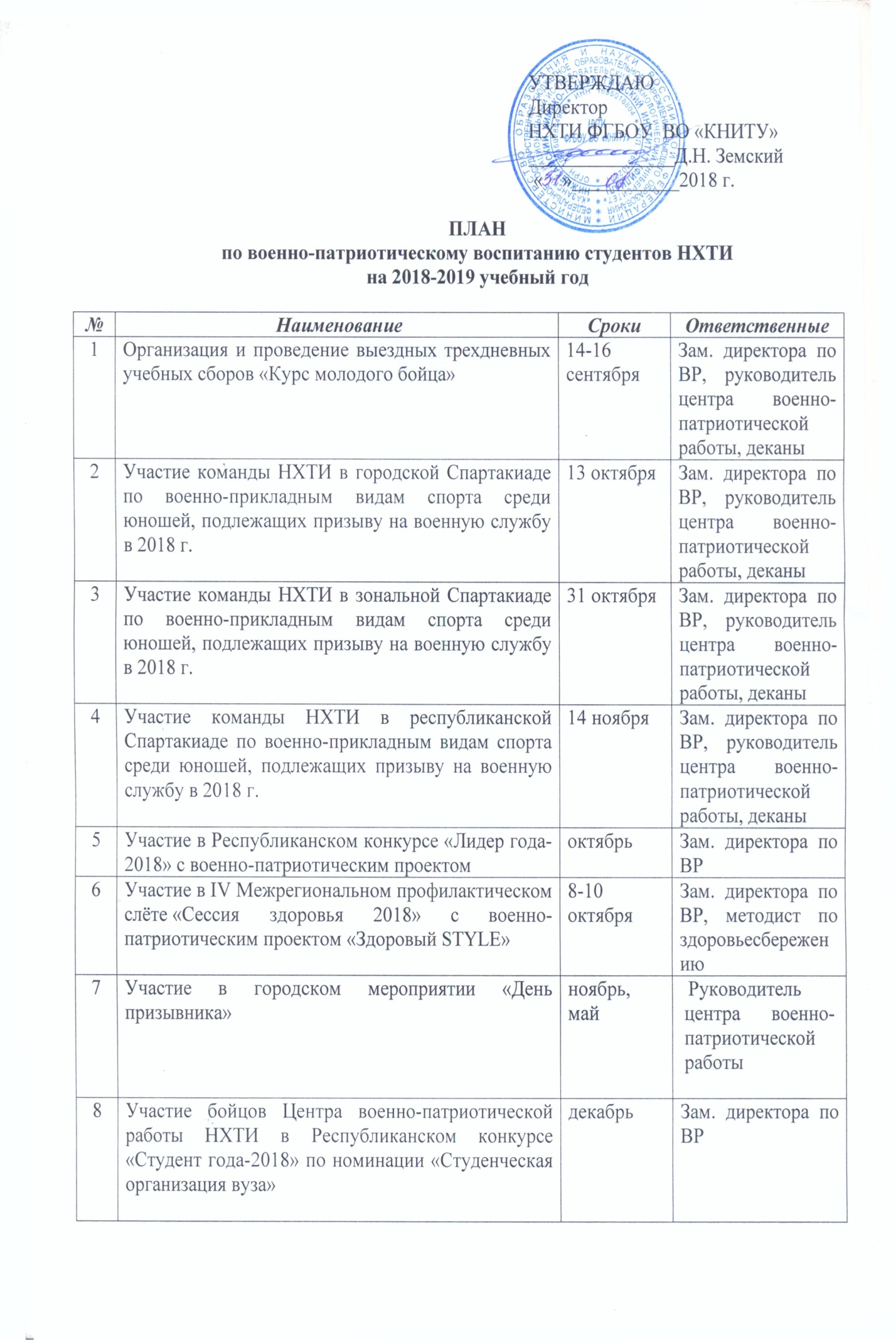 9Участие бойцов Центра военно-патриотической работы НХТИ в конкурсе КНИТУ «Отличник года-2018» по номинации «Студенческая организация вуза»декабрьЗам. директора по ВР10Организация и проведение военно-технической спортивной эстафеты, посвященной Дню защитника ОтечествафевральРуководитель центра военно-патриотической работы11Участие в городском конкурсе смотра строя и песнифевральРуководитель центра военно-патриотической работы12Участие в концертных программах, посвященных Дню защитника ОтечествафевральЗам. директора по ВР13Участие в ежегодной благотворительной акции «Материнский пирог – солдату»февральЗам. директора по ВР14Участие в работе поискового отряда «Нефтехимик»апрель, августРуководитель центра военно-патриотической работы15Участие в благоустройстве памятника погибшего воина на Северном Кавказе – Токаева Валентина Александровичамай-сентябрьЗам. директора по ВР, руководитель центра военно-патриотической работы16Участие в мероприятиях, посвященных Дню Победы: Парад Победы, концертная программа, чествования ветеранов  ВОВ, тружеников тыла, «Бессмертный полк», «Свеча памяти»9 маяЗам. директора по ВР, председатель профкома, деканы, кураторы17Участие в торжественном шествии, митинге, посвященном Дню пограничной службы28 маяРуководитель центра военно-патриотической работы18Вахта памяти у монумента Победы (Пост №1)февраль, май, июньРуководитель центра военно-патриотической работы19Участие в митинге «День памяти и скорби»22 июняРуководитель центра военно-патриотической работы20Участие студентов НХТИ в организации и проведения работы летней военно-патриотической смены в ДОЛ «Юность»августРуководитель центра военно-патриотической работы21Участие в международных, всероссийских, республиканских научно-практических конференциях с докладами по военно-патриотической работев течение годаЗам. директора по НР, зам. директора по ВР22Подготовка к выполнению и сдача нормативов ГТОв течение годаЗав. кафедры ФВС23Работа Совета по здоровьесберегающей профилактической работе и комиссии по профилактике наркомании, алкоголизма и табакокурения (по особому плану)в течение годаЗам. директора по ВР, методист по здоровьесбережению24Выпуск репортажей о военно-патриотической работе в видео-новостях «Все и crazy», а также в городских, республиканских печатных изданиях.в течение годаРедакторы «Все и crazy»25Реализация проекта «Студент в армии»в течение годаЗам. дир. по ВР, руководитель центра военно-патриотической работы, редакторы «Все и crazy»26Участие в городских мероприятиях военно-патриотической направленности: празднование годовщины вывода войск из Афганистана, «Дня флота», «Дня ВДВ», «Дня военной разведки», «Дня морской пехоты», «Дня ввода войск в Афганистан», «Дня внутренних войск МВД России», участие в митинге памяти и скорби, посвященный погибшим участникам второй чеченской кампании, начала первой чеченской кампаниив течение годаРуководитель центра военно-патриотической работы27Встречи студентов с представителями военного комиссариатав течение годаЗам. дир. по ВР28Организация встреч с ветеранами Великой Отечественной войны, участниками боевых действий в Афганистане, «горячих точках» Россиив течение годаЗам. дир. по ВР29Создание военно-патриотических стендов «Герои Родины – наши земляки», «Служу Отечеству»сентябрь-ноябрьЗам. дир. по ВР30Информационное сопровождение военно-патриотической работы в группе «Студенты НХТИ» соц. сети «Вконтакте», Instagram, на официальном сайте институтав течение годаМенеджер по связям с общественностью